GRUPA    ,,ŻYRAFKI”   i  ,,TYGRYSKI”                                             Wtorek 02.VI. 2020 r. Temat: Lot samolotem Zadania:   1.Wakacyjne podróże-lot samolotem.      Przygotuj się do podróży. Posłuchaj piosenkę https://www.youtube.com/watch?v=_W1CUPSVCHc&feature=youtu.be   2.Praca plastyczna ,,Budujemy samolot"     Przygotuj kartkę papieru i wykonaj samolot, według opisu w filmie.     Poproś Rodzica o pomoc.https://www.youtube.com/watch?v=InBZ2ySQAWk&feature=youtu.be   3.Lecimy samolotem do Włoch, jak bohaterowie opowiadania.Opowiadanie Barbary Szelągowskiej pt. Wakacyjne podróże. 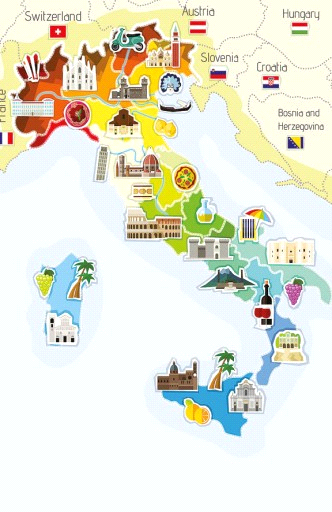       Na wakacje czas !         Powoli zbliżały się wakacje. Każdy dzień był odrobinę dłuższy od następnego.   Zrobiło się coraz cieplej . Ada od dawna marzyła o locie samolotem.         Lubiła bawić się starym globusem swojej mamy. Plastikowym samolocikiem    lądowała na maciupeńkich, ledwie widocznych wysepkach.         Któregoś dnia tata z tajemniczą miną podszedł do dziewczynki.      - Córeczko, czy ja mogę wylądować na twoim globusie ?      - Oczywiście, że możesz. A gdzie chcesz wylądować, tatusiu ?       - Widzisz, tutaj jest taki but na obcasie. To są Włochy i tu chciałbym wylądować razem z tobą, Olkiem, babcią, dziadkiem i mamą.      - To wspaniale, ale nie wiem, czy się zmieścimy w takim małym samolociku -   zaśmiała się dziewczynka.      - W takim razie może polecimy dużym samolotem ? Takim prawdziwym ! Co ty    na to ?      - Bardzo, bardzo, bym chciała, tatusiu ! - krzyknęła uradowana Ada.      - To powiem ci w tajemnicy, że już kupiłem bilety.      - Naprawdę ? ! - zapytała z niedowierzaniem dziewczynka. - Olek, słyszałeś, będziemy lądować na bucie ! Naprawdę !        Olek, podobnie jak jego siostra, nie mógł doczekać się wyjazdu. Kilka dni później całą rodziną przyjechali na lotnisko.      - Kochani - powiedział tata - lotnisko jest bardzo duże i łatwo się zagubić.    Musimy się wzajemnie pilnować- dodał i popatrzył na dzieci. Rodzeństwo z zaciekawieniem rozglądało się po ogromnej, pełnej ludzi hali wylotów.      - A kim są ci ludzie w mundurach ?-zapytała Ada, ściskając Dinusia.      - To kapitan i stewardesy-odpowiedziała mama.- Może będą z nami lecieć do Włoch. Zobaczymy.        Dwie godziny później cała rodzina usadowiła się wygodnie w samolocie.   Początkowo dziewczynka odrobinę bała się hałasujących silników.      - Startujemy ! Nareszcie ! - ucieszył się Olek i patrzył przez okno, jak z każdą  chwilą wszystko robiło się coraz mniejsze i mniejsze. W końcu wlecieli w chmury i tylko od czasu do czasu widać było ląd, a potem morze. Wreszcie samolot wylądował i zaczęły się prawdziwe wakacje.        Upalne dni dzieci spędzały w krystalicznej przeźroczystej i ciepłej wodzie.   Wieczorami zaś zwiedzały piękne miasta, miasteczka i wsie pełne gajów oliwnych i winorośli. Ada uwielbiała pozować do zdjęć - zwłaszcza w towarzystwie Dinusia.   Najbardziej spodobała się jej Fontanna Pszczół .      - Mamo, czy mogę posadzić tutaj Dinusia ? - zapytała dziewczynka i w tym momencie Dinuś wpadł prosto do wody. Na szczęście tata szybko wyłowił niesfornego pluszaka.      - Musisz go bardziej pilnować, córeczko - zaśmiał się tata. - Nie wiem, czy jest   zadowolony z kąpieli.      - Chyba nie. Coś smutno wygląda. I co teraz zrobimy ? Jeszcze się na mnie    pogniewa - zasmuciła się Ada.      - Nie martw się. Myślę, że poprawi mu się humor, gdy tylko spróbuje prawdziwej włoskiej pizzy ! - powiedział dziadek.  Zrobiłem się naprawdę głodny.   A wy ? - I wskazał budynek, z którego unosił  się świeży zapach ziół i ciasta.      -W końcu jak Włochy, to i pizza ! - zawołał Olek i cała rodzina weszła do pobliskie pizzerii.   Dinusiowi też poprawił się humor. Tak naprawdę nawet nie zdążył się mocno  zmoczyć.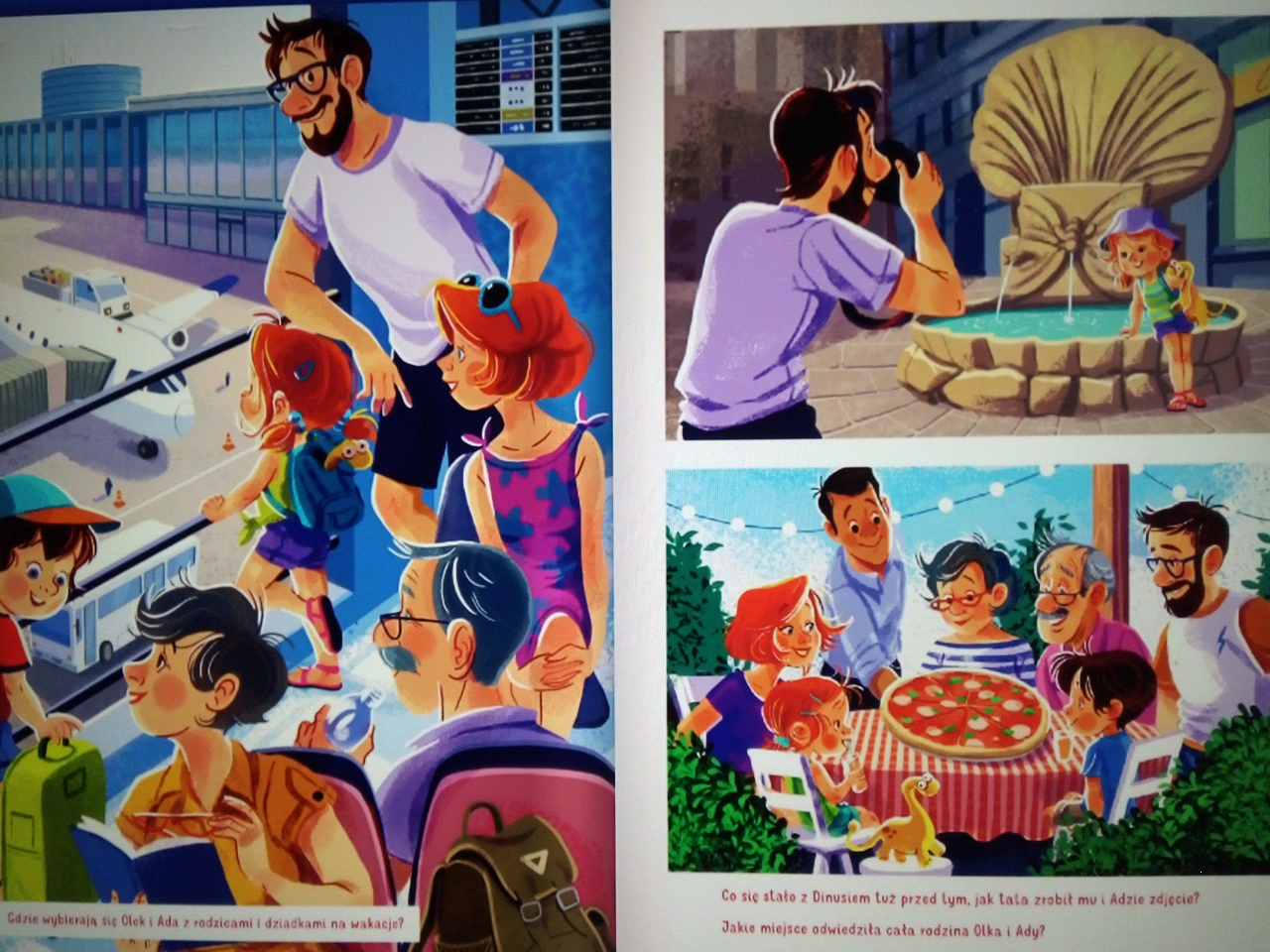 - Gdzie wybrali się Olek i Ada z rodzicami i dziadkami na wakacje ?- W jaki sposób rodzina Olka i Ady dotarła do Włoch ?- Co stało się z Dinusiem tuż przed tym, jak tata zrobił jemu i Adzie zdjęcie ?- Jakie miejsce odwiedziła cała rodzina Olka i Ady ?- Co jeszcze robili na wakacjach Olek, Ada i ich rodzina ?   Rodzicu, omów opowiadanie z Dzieckiem i dodaj coś od Siebie ! 4. Znajdź poprawny cień samolotu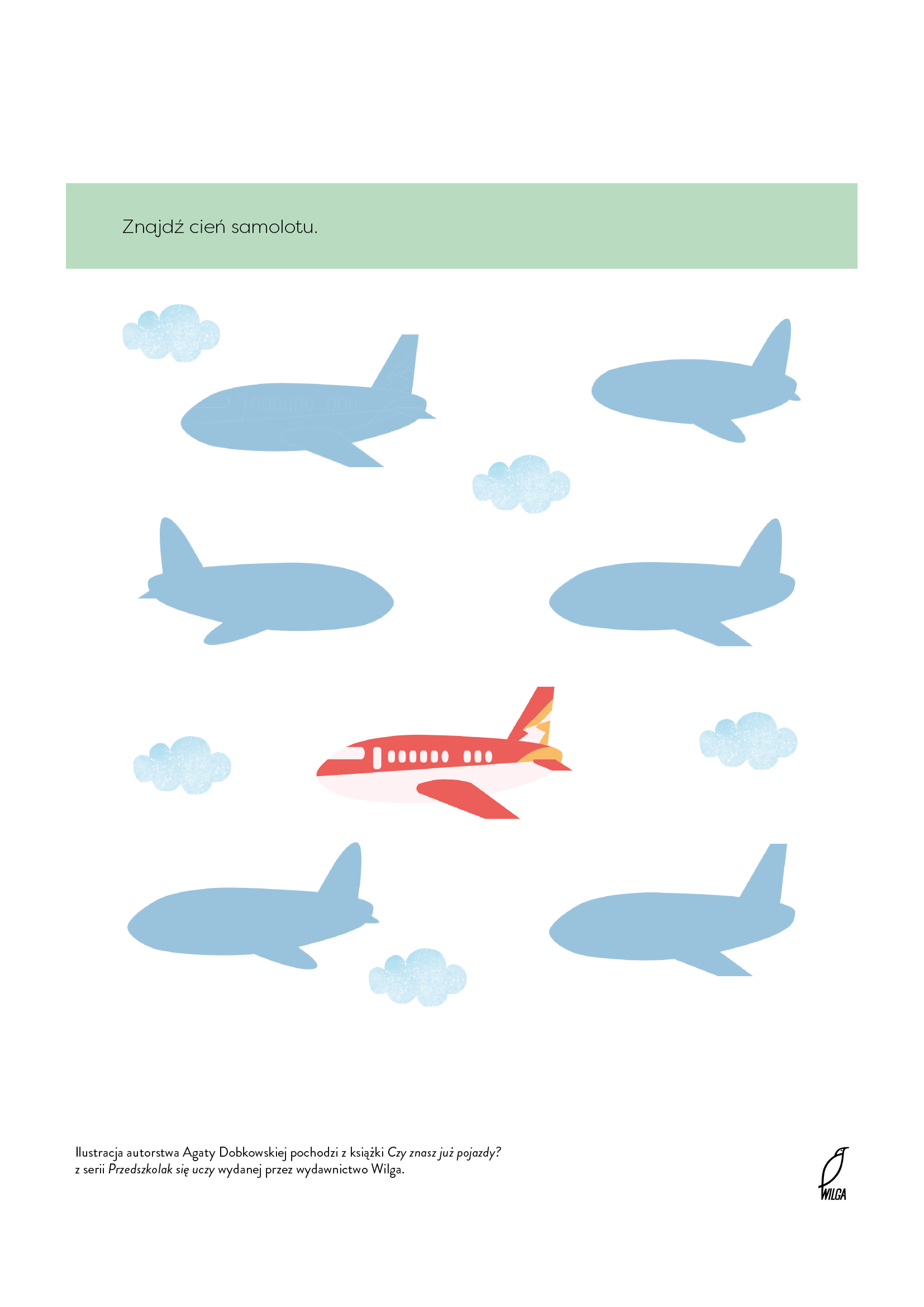 5. Ozdób balon wg własnego pomysłu. 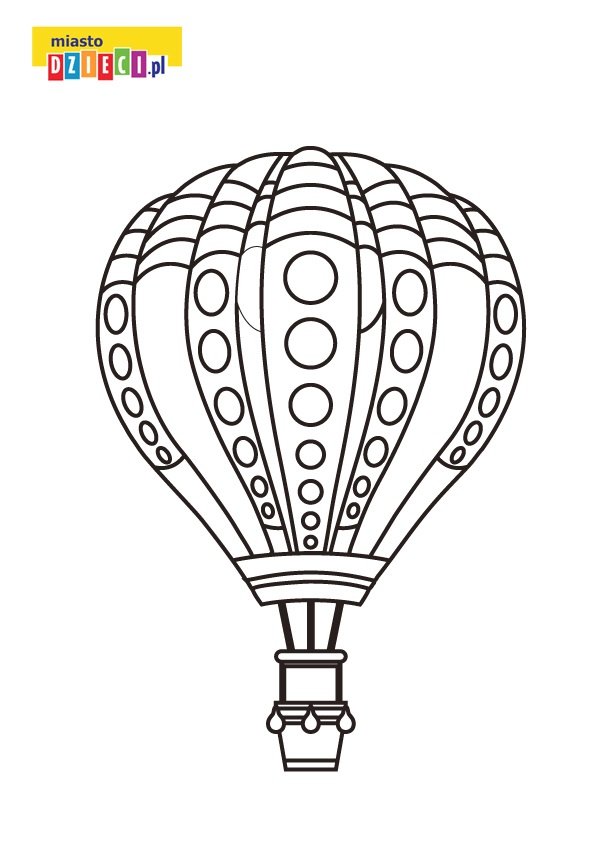 6. Rysuj po śladzie 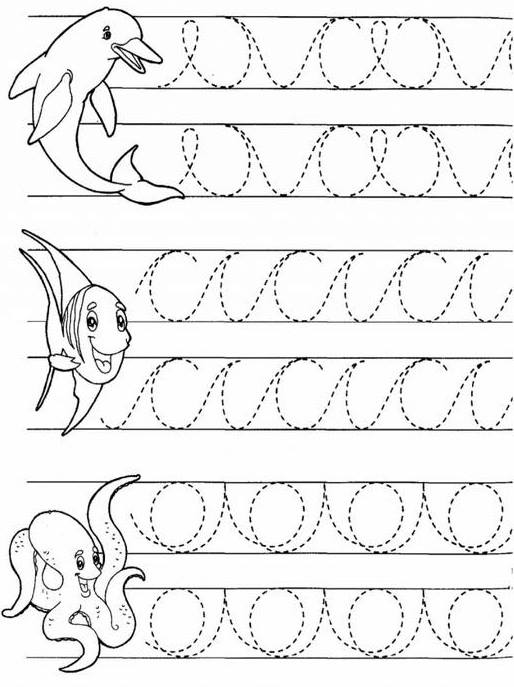 